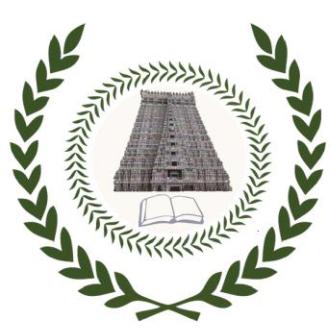 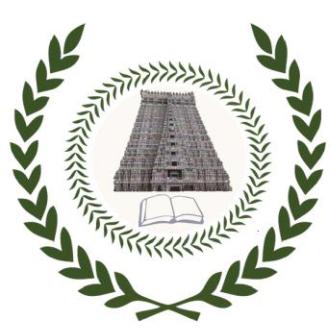 COMPLIANCE REPORTSignature of DC Chairman	                                  Signature of the Research SupervisorDate:                                           		          Forwarded by Head of the DepartmentAcademic In-ChargeEncl: 	1. Soft copy of the revised thesis.	2. Hard copy of the compliance report.3. DC minutes.4. Nomination of Examiners for the Viva-Voce BoardName of the Scholar (in Capital letters)Roll No.DepartmentDate & Time of MeetingThesis titleRecommendations of the External examiners:Indian: Foreign: Recommendations of the External examiners:Indian: Foreign: Is the report prepared by addressing all the comments of the examiners? Is the thesis revised as per the suggestions given by the examiners?Recommendations of the DC 